Da Monaco, C. , Zucchermaglio, C. (2021) Piccoli gruppi e Apprendimento nella scuola dell’infanzia. Roma:Valore ItalianoNel seguente trascritto, identificate -  gli interventi dei bambini indici di discussione (se ve ne sono)- gli interventi dell’adulto (verbali e non verbali) che secondo voi sono efficaci a promuovere la partecipazione dei bambini e argomentate le vostre risposte  ((Un gruppo di bambini con l’insegnante è seduto attorno a un tavolo ed elabora delle considerazioni riguardando i disegni realizzati da ciascun bambino, invitati a disegnare un’altalena su un albero. Diego ha disegnato l’altalena direttamente sulle foglie dell’albero, e non su un ramo, come gil altri bambini ))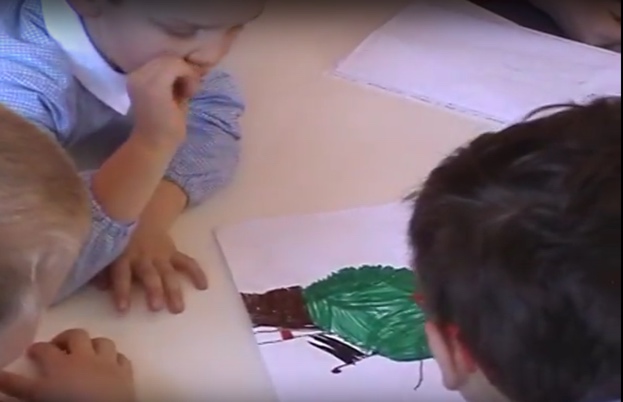 1 Ins. 	e allora cosa succede all’altalena2            se è: appesa alle foglie?3 B		cad[e!4 Alberto    °°[ca°°de!5 Ins         [siete sicuri?6 Alberto  	sì 7 Alessio	sì cadono >anche le foglie!< m:8 Luca  	di autunno cade anche l’altalena! ((sorridendo, guardando l’ins.))9 Ins. 	((ride))10 Diego  	ma::cché!11 Daniel 	sì perché le foglie cadono! e allora cade anche l’altalena ((con tono ilare))12 Bam 	no:[::!13 Ins. 	   [volevi dire questo?14 Alberto  macché:!15 Daniel   sì16 Ins	in autunno cadono come ha detto il: Daniel cadono le foglie?19 Luca 	°sì°20 Ins. 	[e quindi cade anche l’altalena?21 Alberto  [ma:cché::! ((guardando Daniel e unendo alle parole i gesti))22 Daniel °sì° ((sorridendo e guardando l'insegnante, tenendo due dita in bocca))23 Alberto no:! è ridicolo!24 Cons. 	guarda che è [vero eh!25 Ins. 	             [non sei d’accordo Alberto?26  Alberto  no27 B 		 n[eanch’io!28 Ins        [perché? 29 Alberto 	<perché> come fai s:- a, a: a cadere30 Franc.  	eh! viene il vento! la::, [la::31 B. 	                          [be’:!32  Franc. rompe la corda che, [rompe33 Daniel                        [fa così (0.3) [PAM! ((battendo una mano sul tavolo))34 Ins.	‘spetta sentiamo il Fra-, l’idea di Francesco35 Franc. rompe il ramo e l’altalena [si rompe ((con voce ilare, allargando le mani e facendo una piccola alzata di spalle))36 Alberto: beh ma il ramo è duro!37 Ins.      allora. questa abbiamo detto che questa altalena è appesa [a cosa?BB [alle foglie ((piegando la testa di lato mentre strizza gli occhi che si sta toccando con una mano))38 Ins.   alle foglie.39 Franc. eh ma però allora si spac[cano40 Luca                             [si staccano le foglie:! e PO:F! ((guardando l'ins.))41 Luca fa eh-e:h! soffia un po’ di ve:nto, si strappano le foglie: pof! ((battendo con la mano destra sul tavolo))42 Ins. allora questa altalena no:n è tanto sicura= che dite?43 Franc. eh! no!44 BB		no!________________________________________________________________________________________________________________________________________________________________________________________________________________________________________________________________________________________________________________________________________________________________________________________________________________________________________________________________________________________________________________________________________________________________________________________________________________________________________________________________________________________________________________________________________________________________________________________________________________________________________________________________________________________________________________________________________________________________________________________________________________________________________________________________________________________________________________________________________________________________________________________________________________________________________________